Bob：What time does the next bus leave?(1)Ann：Let me see. It leaves at seven thirty.(2) Bob：Do I have time to buy today’s newspaper?(3) Ann: You only have five minutes.(4) Hurry up!(5)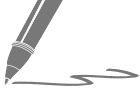 1.2.3.4.5.What does Bob want to buy?	(1) Book (2) Newspaper (3) BreakfastWhen does the next bus leave?	(1)6:30 (2) 7:30 (3) 7:40Have you read the newspaper？(請肯定簡答再詳答)2. What time is it now？ (請以「7：40」詳答)3. ? / the / do / beds / do / they / have / to / make / time (重組句子)1. 你有興趣和我去看一場電影嗎？2. 你必須一星期內讀完這本小說。3. 他買了今天的報紙嗎？(Has…)4. 下一場電影幾點開始？(What time is…)5. 現在是七點二十五分嗎？英文中文1.2.3.4.5.句子第1題第2題第3題第4題第5題得分1. ______________ ______________ is it now?   (現在幾點？)2. ______________ ______________ does the next bus leave?  (下班車幾點開？)3. ______________ English is ______________.    (學習英文很有趣。)4. ______________ English ______________ him. (學習英文讓他覺得很有趣。)5. Does he have time ______________ ______________ to the men’s room? (他有時間去男廁嗎？)